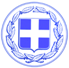                       Κως, 6 Ιουλίου 2018ΔΕΛΤΙΟ ΤΥΠΟΥΘΕΜΑ: “Σε χρόνο ρεκόρ τα συνεργεία της ΔΕΥΑΚ αποκατέστησαν τη μεγάλη ζημιά στο δίκτυο υδροδότησης του Κάμπου στο Πυλί.”Σε χρόνο ρεκόρ οι εργαζόμενοι της ΔΕΥΑΚ και το τεχνικό προσωπικό αντιμετώπισαν τη μεγάλη ζημιά στο δίκτυο υδροδότησης του Κάμπου του Πυλίου.Για δύο εικοσιτετράωρα, χωρίς να σταματήσουν στιγμή, τα συνεργεία της ΔΕΥΑΚ εργάστηκαν για την αποκατάσταση της σοβαρής βλάβης που είχε υποστεί το δίκτυο, αποδεικνύοντας ότι η ΔΕΥΑΚ κινείται πλέον με άλλες ταχύτητες και προσφέρει άμεσες και ουσιαστικές υπηρεσίες στους δημότες της Κω.Από τα ξημερώματα έχει αποκατασταθεί πλήρως η υδροδότηση, το νερό ξαναμπήκε στους σωλήνες του αρδευτικού της λίμνης και ποτίζει από το πρωί το πιο εύφορο κομμάτι της Κω.Γραφείο Τύπου Δήμου Κω